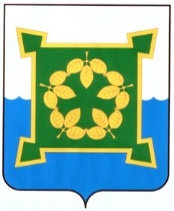 АДМИНИСТРАЦИЯ ЧЕБАРКУЛЬСКОГО ГОРОДСКОГО ОКРУГАЧелябинской областиПОСТАНОВЛЕНИЕ«12»   ноября   2018 г.  №  744              г.ЧебаркульОб утверждении муниципальной программы «Доступная среда» в новой редакции на 2019-2021 годы В соответствии с пунктом 1 статьи 179 Бюджетного кодекса Российской Федерации, постановлением администрации Чебаркульского городского округа от 28.06.2017 г. № 474 «Об утверждении  Порядка  разработки, реализации и оценки эффективности муниципальных программ Чебаркульского городского округа», руководствуясь статьями 36 и 37 Устава муниципального образования «Чебаркульский городской округ»,ПОСТАНОВЛЯЮ:1. Утвердить муниципальную программу «Доступная среда» в новой редакции на 2019 - 2021 годы (прилагается).2. Отделу информационно-коммуникационных технологий администрации Чебаркульского городского округа (Епифанов А.А) опубликовать настоящее постановление в порядке, установленном для официального опубликования муниципальных правовых актов. 3. Настоящее постановление вступает с 01 января 2019 года.4. Контроль  исполнения настоящего постановления возложить на заместителя главы Чебаркульского городского округа по социальным вопросам (Виноградова С.А.) .ГлаваЧебаркульского городского округа                                                    С.А. КовригинУТВЕРЖДЕНАпостановлением администрацииЧебаркульского городского округаот «12»   ноября   2018 г. № 744МУНИЦИПАЛЬНАЯ ПРОГРАММА  «ДОСТУПНАЯ СРЕДА» (далее-программа)ПаспортПрограммыРаздел 1. «Содержание проблемы и обоснование необходимости ее решения программными методами».	Доступность для инвалидов различных структур общества и окружающей среды является одной из важнейших предпосылок, условий обеспечения их прав и свобод.	Актуальность данной проблемы определяется большим количеством граждан с инвалидностью, приводящей к ограничению жизнедеятельности и вызывающей необходимость развития системы социальной защиты инвалидов. Инвалиды, в том числе дети-инвалиды, являются одной из самых незащищенных категорий населения, которым требуется дополнительная поддержка со стороны государства.	Количество инвалидов и качество их жизни наряду с демографическими показателями является одной из основных характеристик общественного здоровья. 	На 01 сентября 2018 года в Чебаркульском городском округе проживает 2 366 инвалидов,  в том числе:	Значительная доля инвалидов (1120 человек) имеет I и II группы инвалидности вследствие тяжелых и средних степеней ограничений жизнедеятельности.       При этом большинство социально значимых объектов городского округа  из-за отсутствия специализированного транспорта, специальных приспособлений (пандусы, звуковые и световые указатели и т.д.) являются недоступными для инвалидов, в связи  с чем проблема создания доступной среды жизнедеятельности инвалидов и МГН остается актуальной.  По состоянию на 01 сентября 2018 года  на территории Чебаркульского городского округа 36 граждан инвалидов получили дополнительные меры социальной поддержки по временному обеспечению техническими средствами реабилитации.По состоянию на декабрь 2017 года  на территории Чебаркульского городского округа меры социальной поддержки  получили 178 детей-инвалидов  в форме оздоровления и новогодних подарков. В соответствии с  Федеральным законом  Российской Федерации от 24.11.1995 года    № 181-ФЗ «О социальной защите инвалидов в Российской Федерации», одним из основных направлений государственной социальной политики, проводимой в Чебаркульском городском округе в отношении инвалидов, является комплексная реабилитация инвалидов, направленная на устранение или возможно более полную компенсацию ограничений жизнедеятельности инвалидов с целью восстановления их социального статуса.Реализация данной программы проходит  также в рамках Закона Челябинской области от 28.11.2013 года № 600-ЗО «Об обеспечении беспрепятственного доступа инвалидов и других маломобильных групп населения к информации, объектам социальной и транспортной инфраструктуры в Челябинской области».     В этой связи в качестве важнейшего условия, обеспечивающего комплексность реабилитационных мероприятий, рассматривается создание безбарьерной, доступной для инвалидов среды жизнедеятельности, то есть среды, оборудованной с учетом потребностей инвалидов и позволяющей им вести независимый образ жизни.   Создание доступной среды позволит инвалидам и другим МГН независимо от их состояния, физических возможностей и других ограничений, иметь возможность беспрепятственного доступа к любым объектам социальной, общественной, транспортной и иной инфраструктуры, а также свободно передвигаться по любому выбранному маршруту. Таким образом, люди с инвалидностью и иные МГН смогут реализовать свое право на труд, образование, общественную жизнь и другие неотъемлемые сферы жизни современного человека.Для достижения поставленной цели и решения конкретных проблем  в сфере доступной среды для  инвалидов  и МГН,  применяется программно-целевой метод, позволяющий более активно использовать возможности взаимодействия, координировать усилия всех заинтересованных структур.Данная программа разработана в соответствии со Стратегией социально-экономического развития Чебаркульского городского округа.Раздел 2. «Основные цели и задачи муниципальной программы».Основной целью  программы является создание  благоприятных условий  для беспрепятственного доступа к приоритетным объектам и услугам в приоритетных сферах жизнедеятельности инвалидов  и других  МГН в Чебаркульском городском округе, повышение уровня доступности приоритетных объектов и услуг в приоритетных сферах жизнедеятельности инвалидов и других маломобильных групп населения (далее – МГН) в Челябинской области, в т.ч. на территории Чебаркульского городского округа.Для достижения поставленной цели программа предполагает решение следующих задач:-обеспечение  доступности зданий и сооружений  в сферах жизнедеятельности инвалидов и других МГН на территории Чебаркульского городского округа;-повышение оперативности и эффективности предоставления реабилитационных услуг в рамках совершенствования системы реабилитации инвалидов;-формирование условий для беспрепятственного доступа к приоритетным объектам и услугам в сфере образования.Раздел 3. «Сроки и этапы реализации муниципальной программы».Срок реализации программы: 2019-2021 годы. Программа носит постоянный характер. В силу постоянного характера решаемых в рамках программы задач, выделение отдельных этапов ее реализации не предусматривается.Раздел 4. «Система мероприятий и показатели (индикаторы) муниципальной  программы».Система программных мероприятий – это разработанный  на муниципальном уровне комплекс мер,  способствующий  развитию системы  обеспечения беспрепятственного доступа к приоритетным объектам и услугам в приоритетных сферах жизнедеятельности инвалидов  и других  МГН (людей, испытывающих затруднения при самостоятельном передвижении, получении услуг, необходимой информации) в Чебаркульском городском округе.Реализация  муниципальной программы может  быть не выполнена полностью или частично при следующих возможных рисках:- не предоставление аналитического, финансового, иных отчетов, предусмотренных муниципальными правовыми   актами по результатам выполнения программных мероприятий;- внесение изменений в нормативные правовые акты, регулирующие вопросы регулирования  доступности  условий для беспрепятственного доступа к приоритетным объектам и услугам  в приоритетных сферах жизнедеятельности инвалидов и других МГН; - в связи с  уменьшением финансирования.	Для оценки эффективности реализации муниципальной программы используются целевые индикаторы, которые отражают выполнение мероприятий  муниципальной программы. Сведения о порядке сбора информации и методике расчета показателей (индикаторов) программы.Раздел 5. «Ресурсное обеспечение муниципальной программы».На основании бюджета Чебаркульского городского округа на 2019 год и плановый период  2020  и  2021 годов  финансирование программы состоит:из средств бюджета Чебаркульского городского округа    в размере               569 000,00 рублей, в том числе, по годам:2019 год  – 281 000,00 рублей.2020 год  – 258 000,00 рублей.2021 год – 30 000,00 рублей.2019 год – 378 100,00 рублей.2020 год – 71 800,00 рублей.2021 год – 71 800,00 рублей.Общий объем финансирования- 521 700,00 рублей (из средств областного бюджета)Бюджетные ассигнования и иные средства, направленные на выполнение мероприятий программыРаздел  6. «Организация управления и механизм реализации муниципальной  программы».Управление реализацией программы осуществляется ответственным исполнителем – Управлением социальной защиты населения Чебаркульского городского округа, который выполняет следующие функции:1) разрабатывает в пределах своих полномочий нормативные правовые акты, необходимые для реализации программы;2) осуществляет планирование и мониторинг реализации мероприятий программы;3) несет ответственность за качество реализации мероприятий программы, обеспечивает эффективное использование средств, выделяемых на ее реализацию;4) в установленном порядке готовит предложения о внесении изменений в перечни и состав мероприятий, сроки их реализации, объемы бюджетных ассигнований на реализацию мероприятий муниципальной программы, в том числе на очередной финансовый год и плановый период;5) предоставляет запрашиваемые сведения о ходе реализации программы;6) проводит оценку эффективности реализации мероприятий программы;7) проводит ежеквартальный мониторинг достижения целевых индикаторов.В целях контроля за  реализацией  программы,  ответственный исполнитель  в срок до 30 числа месяца, следующего за отчетным кварталом, осуществляет мониторинг реализации программы.Контроль за ходом выполнения программы осуществляется заместителем главы Чебаркульского городского округа по социальным вопросам.Мониторинг ориентирован на раннее предупреждение возникновения проблем и отклонений хода реализации программы от запланированного уровня и осуществляется в произвольной форме. Объектами мониторинга являются наступление контрольных событий программы в установленные и ожидаемые сроки, ход реализации мероприятий плана реализации программы и причины невыполнения сроков мероприятий и контрольных событий, объемов финансирования мероприятий, а также информация о ходе выполнения целевых показателей (индикаторов) программы.Соисполнители  в пределах своей компетенции ежеквартально                                (за исключением IV квартала), до 15 числа месяца, следующего за отчетным кварталом, направляют ответственному исполнителю информацию для проведения мониторинга о ходе реализации программы.Соисполнители предоставляют ответственному исполнителю информацию для подготовки годового отчета до 20 февраля года, следующего за отчетным.Ответственный исполнитель предоставляет в Комитет по стратегическому развитию администрации Чебаркульского городского округа отчетность о реализации и оценке эффективности  программы до 01 марта  года, следующего за отчетным.План реализации мероприятий программыРаздел 7. «Ожидаемые результаты реализации муниципальной программы с указанием целевых индикаторов и показателей».Реализация программы позволит повысить уровень обеспечения беспрепятственного доступа к приоритетным объектам и услугам в приоритетных сферах жизнедеятельности инвалидов  и других МГН в Чебаркульском городском округе.В процессе реализации программы планируется  достижение ожидаемых целевых индикаторов и показателей: Раздел 8. «Финансово-экономическое обоснование муниципальной программы».Финансовое обеспечение реализации программы в части расходных обязательств Чебаркульского городского округа осуществляется за счет средств бюджетных ассигнований бюджета Чебаркульского городского округа.Финансовое обеспечение реализации программы  в части расходных обязательств Чебаркульского городского округа осуществляется за счет бюджетных ассигнований бюджета Чебаркульского городского округа, рассчитанных  на основании Методики и порядка планирования бюджетных ассигнований бюджета Чебаркульского городского округа на 2019 год и плановый период 2020 и 2021 годов, утвержденной приказом начальника Финансового управления Чебаркульского городского округа  от 28.08.2018 года № 26.Наименование мероприятий программы на 2019 год:1.Управление по физической культуре и спорту администрации Чебаркульского городского округа – 60 000,00 рублей;2.Управление образования администрации Чебаркульского городского округа – 408 100,00 рублей;3.Управление культуры администрации Чебаркульского городского округа – 191 000,00 рублей; Наименование мероприятий программы на 2020год:1.Управление образования администрации Чебаркульского городского округа – 101 800,00 рублей;2.Управление культуры администрации Чебаркульского городского округа – 228 000,00 рублей;        Наименование мероприятий программы на 2021год:1. Управление образования администрации Чебаркульского городского округа – 101 800,00 рублей;Раздел 9. «Перечень и краткое описание подпрограмм».Программа не имеет подпрограмм.Ответственный исполнитель муниципальной программыУправление социальной защиты населения  Чебаркульского городского округа (далее – УСЗН ЧГО).Соисполнители муниципальной программыУправление по физической культуре и спорту администрации Чебаркульского городского округа (далее  - УФКиС ЧГО).Управление культуры администрации Чебаркульского городского округа (далее – УК ЧГО). Муниципальное учреждение Чебаркульского городского округ «Комплексный центр социального обслуживания населения» (далее - КЦСОН). Управление образования администрации Чебаркульского городского округа (далее – УО ЧГО).Координатор муниципальной программыЗаместитель главы округа по социальным вопросам Чебаркульского городского округаОсновные цели муниципальной программы- создание  благоприятных условий  для беспрепятственного доступа к приоритетным объектам и услугам в приоритетных сферах жизнедеятельности инвалидов  и других маломобильных групп населения (далее – МГН) в Чебаркульском городском округе,повышение уровня доступности приоритетных объектов и услуг в приоритетных сферах жизнедеятельности инвалидов и других маломобильных групп населения (далее – МГН) на территории Чебаркульского городского округа.Основные задачи муниципальной  программы-обеспечение доступности зданий и сооружений  в сферах жизнедеятельности инвалидов и других МГН на территории Чебаркульского городского округа;-повышение оперативности и эффективности предоставления реабилитационных услуг в рамках совершенствования системы реабилитации инвалидов;-формирование условий для беспрепятственного доступа к приоритетным объектам и услугам в сфере образования.Этапы и сроки реализации муниципальной программы Срок реализации муниципальной программы: 2019-2021 годы.Муниципальная программа  носит постоянный характер. В силу постоянного характера решаемых в рамках муниципальной программы задач, выделение отдельных этапов ее реализации не предусматривается.Структура муниципальной программы Подпрограммы отсутствуютОбъемы бюджетных ассигнований Объем бюджетных ассигнований на реализацию программы на 2019 год и плановый период 2020 и 2021 годы составляет 1 090 700,00, в том числе:- 569 000,00 рублей из средств местного бюджета.- 521 700,00 рублей из средств областного бюджета.Объем бюджетных ассигнований на 2019 год 659 100,00 рублей:-281 000,00 рублей – средства местного бюджета.-378 100,00 рублей – средства областного бюджета.Объем бюджетных ассигнований на 2020 год 329 800,00 рублей:-258 000,00 рублей – средства местного бюджета.-71 800,00 рублей – средства областного бюджета.Объем бюджетных ассигнований на 2021 год 101 800,00 рублей:-30 000,00 рублей – средства местного бюджета.-71 800,00 рублей – средства областного бюджета.Индикативные (целевые) показатели муниципальной программы1. Доля объектов социальной инфраструктуры, прошедших инвентаризацию и паспортизацию на соответствие требованиям беспрепятственного доступа к ним инвалидов и МГН, от общего количества объектов  в социальной инфраструктуре, подлежащих инвентаризации и паспортизации, %;2. Доля объектов социальной инфраструктуры, в которых проведены работы по адаптации зданий и помещений для инвалидов и МГН, к общему количеству объектов социальной инфраструктуры, в которых должны быть выполнены работы по адаптации зданий и помещений для инвалидов и МГН, %.;3. Доля инвалидов, получивших дополнительные меры социальной поддержки и реабилитацию по временному обеспечению техническими средствами реабилитации, от общего количества обратившихся инвалидов, %;4. Доля детей - инвалидов, получивших дополнительные меры социальной поддержки и реабилитацию, от общего числа обратившихся детей - инвалидов, %;5. Количество дошкольных образовательных организаций, в которых создана универсальная безбарьерная среда для инклюзивного образования детей - инвалидов, детей с ограниченными возможностями здоровья, от общего количества дошкольных образовательных организаций, ед.Ожидаемые результаты  реализации муниципальной программы к 2021 году- сохранение доли объектов социальной инфраструктуры, прошедших инвентаризацию и паспортизацию на соответствие требованиям беспрепятственного доступа к ним инвалидов и МГН, в размере 100%;-увеличение   доли объектов социальной инфраструктуры, в которых проведены работы по адаптации зданий и помещений для инвалидов и МГН, до одиннадцати объектов;-  сохранение на соответствующем уровне  доли инвалидов, получивших дополнительные меры социальной поддержки и реабилитацию по временному обеспечению техническими средствами реабилитации,  100%;- сохранение на соответствующем уровне доли детей - инвалидов, получивших дополнительные меры социальной поддержки и реабилитацию, 50%;-  увеличение количества дошкольных образовательных организаций, в которых создана безбарьерная среда для инклюзивного образования детей – инвалидов, детей с ограниченными возможностями здоровья, до семи объектов.Инвалиды I группы260 человекИнвалиды II группы860 человекаИнвалиды III группы1095 человекДети-инвалиды151 человек№ п/п№ п/пЗадача муниципальной программыНаименование мероприятияПоказатели (индикаторы)Срок реализацииОтветственный исполнитель (соисполнитель) 11234561.Цель: создание  благоприятных условий  для беспрепятственного доступа к приоритетным объектам и услугам в приоритетных сферах жизнедеятельности инвалидов  и других  МГН в Чебаркульском городском округе1.Цель: создание  благоприятных условий  для беспрепятственного доступа к приоритетным объектам и услугам в приоритетных сферах жизнедеятельности инвалидов  и других  МГН в Чебаркульском городском округе1.Цель: создание  благоприятных условий  для беспрепятственного доступа к приоритетным объектам и услугам в приоритетных сферах жизнедеятельности инвалидов  и других  МГН в Чебаркульском городском округе1.Цель: создание  благоприятных условий  для беспрепятственного доступа к приоритетным объектам и услугам в приоритетных сферах жизнедеятельности инвалидов  и других  МГН в Чебаркульском городском округе1.Цель: создание  благоприятных условий  для беспрепятственного доступа к приоритетным объектам и услугам в приоритетных сферах жизнедеятельности инвалидов  и других  МГН в Чебаркульском городском округе1.Цель: создание  благоприятных условий  для беспрепятственного доступа к приоритетным объектам и услугам в приоритетных сферах жизнедеятельности инвалидов  и других  МГН в Чебаркульском городском округе1.Цель: создание  благоприятных условий  для беспрепятственного доступа к приоритетным объектам и услугам в приоритетных сферах жизнедеятельности инвалидов  и других  МГН в Чебаркульском городском округе1.1.1.обеспечение доступности зданий и сооружений  в сферах жизнедеятельности инвалидов и других МГН на территории Чебаркульского городского округа;1.1.обеспечение доступности зданий и сооружений  в сферах жизнедеятельности инвалидов и других МГН на территории Чебаркульского городского округа;1.1.1.подготовка и проведение инвентаризации, паспортизации и классификации всех действующих объектов социальной и транспортной инфраструктур, средств транспорта, связи и информации с целью их последующей  модернизации  (дооборудования) в соответствии с Федеральным законом от 24.11.1995г. № 181-ФЗ  РФ «О социальной защите инвалидов в Российской Федерации»;1.1.2. УФКиС ЧГО (по адресу: г.Чебаркуль, ул. Электростальская 1  «А») - установка пандуса;1.1.3. УК ЧГО (по адресам: г.Чебаркуль, ул. Дзержинского, 11 (устройство внешних пандусов, приобретение плазменных панелей), ул. Ленина, 13 (информационное табло, тактильные информационные таблички внутри помещения), ул. Ленина, 32 «Б» (внутренние информационные таблички), ул. Ленина, 26 (устройство внутренних пандусов для преодоления дверных порогов), ул. 9 Мая, 18 «А» (аудиогид, сенсорное информационное табло), ул. Мира, 32, ул. Октябрьская, 11, ул. Советская, 45 – информационные табло тактильные, внутренние информационное оборудование);-доля объектов социальной инфраструктуры, прошедших инвентаризацию и паспортизацию на соответствие требованиям беспрепятственного доступа к ним инвалидов и  МГН, от общего количества объектов  в социальной инфраструктуре, подлежащих инвентаризации и паспортизации, %;-доля объектов социальной инфраструктуры, в которых проведены работы по адаптации зданий и помещений для инвалидов и МГН, к общему количеству объектов социальной инфраструктуры, в которых должны быть выполнены работы по адаптации зданий и помещений для инвалидов и МГН, %.;2019-2021УСЗН ЧГО,  УФКиС ЧГО, УК ЧГО 2.2.1.повышение оперативности и эффективности предоставления реабилитационных услуг в рамках совершенствования системы реабилитации инвалидов;2.1.повышение оперативности и эффективности предоставления реабилитационных услуг в рамках совершенствования системы реабилитации инвалидов;2.1.1.Временное обеспечение инвалидов техническими средствами реабилитации (прокат).2.1.2. Обеспечение детей – инвалидов дополнительными мерами  социальной поддержки и реабилитации (оздоровление, новогодние подарки).-доля инвалидов, получивших дополнительные меры социальной поддержки и реабилитацию по временному обеспечению техническими средствами реабилитации, от общего количества обратившихся инвалидов, %; -доля  детей - инвалидов, получивших дополнительные меры социальной поддержки и реабилитацию, от общего числа обратившихся детей - инвалидов, %; 2019-2021УСЗН ЧГО, КЦСОН ЧГО.3.3.1.формирование условий для беспрепятственного доступа к приоритетным объектам и услугам в сфере образования; 3.1.формирование условий для беспрепятственного доступа к приоритетным объектам и услугам в сфере образования; 3.1.1. Адаптация зданий для доступа инвалидов и других МГН (приспособление входных групп, лестниц, путей движения внутри зданий, зон оказания услуг, оборудование помещений и санитарно-гигиенических комнат поручнями, приобретение и установка пандусов, подъемников, оснащение тактильными плитками, рельефными указателями, звуковыми информаторами, обозначениями по системе Брайля, проведение иных работ, установка информационных табло для глухих и слабослышащих, видеотерминалов, индукционных систем, информационных дисплеев, видеогидов, видеотелефонов и иных приспособлений и технических средств для всех категорий инвалидов) с целью создания безбарьерной среды для инклюзивного образования детей инвалидов, детей с ограниченными возможностями здоровья в дошкольных образовательных организациях (по адресу: г. Чебаркуль, ул. Крылова, 16) -  Противоскользящая лента желтого цвета для маркировки ; Комплект-табличка со знаком инвалид с дистанционным звонком для вызова помощи; Круги самоклеящиеся; Знак степени доступности объекта; Тактильная табличка с наименованием учреждения;Поручень для санузла откидной напольный (+монтаж);Подъемник инвалидов на гусеничном ходу; Магнитные держатели двери, отвесная пластина для магнита (+монтаж).-количество дошкольных образовательных организаций, в которых создана универсальная безбарьерная среда для инклюзивного образования детей-инвалидов, детей с ограниченными возможностями здоровья, от общего количества дошкольных образовательных организаций, ед.2019-2021УО ЧГО№ п/пНаименование показателя (индикатора)Ед.измер.Определение показателя (индикатор)Временные характеристики целевого показателяАлгоритм формирования (формула) и методологические пояснения к показателю (индикатору)Базовые показатели, используемые в формулеМетод сбора информации и индекс формы отчетности Ответственный за сбор данных по целевому показателю1.доля объектов социальной инфраструктуры, прошедших инвентаризацию и паспортизацию на соответствие требованиям беспрепятственного доступа к ним инвалидов и МГН, от общего количества объектов в социальной инфраструктуре, подлежащих инвентаризации и паспортизации;%доля объектов социальной инфраструктуры, прошедших инвентаризацию и паспортизацию на соответствие требованиям беспрепятственного доступа к ним инвалидов и МГН;ежегодноДky=Кy*100/ KoКy-количество объектов социальной инфраструктуры, прошедших инвентаризацию и паспортизацию на соответствие требованиям беспрепятственного доступа к ним инвалидов и МГН;Ko-общая численность объектов социальной инфраструктуры, подлежащих инвентаризацию и паспортизацию на соответствие требованиям беспрепятственного доступа к ним инвалидов и МГН.  ОтчетностьУСЗН ЧГО2.доля объектов социальной инфраструктуры, в которых проведены работы по адаптации зданий и помещений для инвалидов и МГН, к общему количеству объектов социальной инфраструктуры, в которых должны быть выполнены работы по адаптации зданий и помещений для инвалидов и МГН;%Доля объектов социальной инфраструктуры, в которых проведены работы по адаптации зданий и помещений для инвалидов и МГН, к общему количеству объектов социальной инфраструктуры, в которых должны быть выполнены работы по адаптации зданий и помещений для инвалидов и МГН;ежегодноДky=Кy*100/ KoКy- количество объектов социальной инфраструктуры, в которых проведены работы по адаптации зданий и помещений для инвалидов и МГН;Ko-общее количество объектов социальной инфраструктуры, в которых должны быть выполнены работы по адаптации зданий и помещений для инвалидов и МГН;Статотчетность  УСЗН ЧГО3.доля инвалидов, получивших дополнительные меры социальной поддержки и реабилитацию по временному обеспечению техническими средствами реабилитации, от общего количества обратившихся инвалидов;%доля инвалидов, получивших дополнительные меры социальной поддержки и реабилитацию по временному обеспечению техническими средствами реабилитации, от общего количества обратившихся инвалидов;ежегодноДky=Кy*100/ KoКy-количество инвалидов получивших дополнительные меры социальной поддержки и реабилитацию по временному техническими средствами реабилитации;Ko-общая численность инвалидов, обратившихся за предоставлением дополнительных мер социальной поддержки и реабилитации ;Статотчетность УСЗН ЧГО4.доля  детей - инвалидов, получивших дополнительные меры социальной поддержки и реабилитацию, от общего числа  обратившихся  детей - инвалидов);  %доля  детей - инвалидов, получивших дополнительные меры социальной поддержки и реабилитацию, от общего числа  обратившихся  детей - инвалидов); ежегодноДky=Кy*100/ KoКy- количество детей - инвалидов, получивших дополнительные меры социальной поддержки и реабилитацию;Ko-общая численность детей-инвалидов обратившихся за дополнительными мерами социальной поддержки и реабилитации;СтатотчетностьУСЗН ЧГО5.количество дошкольных образовательных организаций, в которых создана универсальная безбарьерная среда для инклюзивного образования детей – инвалидов, детей с ограниченными возможностями здоровья, в общем количестве дошкольных образовательных организаций.ед.количество дошкольных образовательных организаций, в которых создана универсальная безбарьерная среда для инклюзивного образования детей-инвалидов, детей с ограниченными возможностями здоровья, в общем количестве дошкольных образовательных организаций.ежегодноКky=Кy*100/ KoКy-количество дошкольных образовательных организаций, в которых создана универсальная безбарьерная среда для инклюзивного образования детей-инвалидов, детей с ограниченными возможностями здоровья;Ko- общее количество дошкольных образовательных организаций в которых должны быть выполнены работы по адаптации зданий для доступа инвалидов и других маломобильных групп населения в муниципальные дошкольные образовательные организации.СтатотчетностьУО ЧГО№ п/пНаименование программы (подпрограммы), мероприятий программыГлавный распорядитель бюджетных средствКод бюджетной классификацииИсточники ресурсного обеспеченияОбъем финансирования,  рублейОбъем финансирования,  рублейОбъем финансирования,  рублей№ п/пНаименование программы (подпрограммы), мероприятий программыГлавный распорядитель бюджетных средствКод бюджетной классификацииИсточники ресурсного обеспечения20192020202112345678Муниципальная программа  «Доступная среда УСЗН ЧГОВсего  659 100,00 329 800,00101 800,00Муниципальная программа  «Доступная среда УСЗН ЧГОФедеральный бюджет000Муниципальная программа  «Доступная среда УСЗН ЧГООбластной бюджет378 100,0071 800,0071 800,00Муниципальная программа  «Доступная среда УСЗН ЧГОБюджет муниципального образования281 000,00258 000,0030 000,00Муниципальная программа  «Доступная среда УСЗН ЧГОВнебюджетные источники00011.1.1 Подготовка и проведение инвентаризации, паспортизации и классификации всех действующих объектов социальной и транспортной инфраструктур, средств транспорта, связи и информации с целью их последующей  модернизации  (дооборудования) в соответствии с Федеральным законом  РФ «О социальной защите инвалидов в Российской Федерации»УСЗН ЧГО  ВсегоБез финансированияБез финансированияБез финансирования11.1.1 Подготовка и проведение инвентаризации, паспортизации и классификации всех действующих объектов социальной и транспортной инфраструктур, средств транспорта, связи и информации с целью их последующей  модернизации  (дооборудования) в соответствии с Федеральным законом  РФ «О социальной защите инвалидов в Российской Федерации»УСЗН ЧГО  Федеральный бюджетБез финансированияБез финансированияБез финансирования11.1.1 Подготовка и проведение инвентаризации, паспортизации и классификации всех действующих объектов социальной и транспортной инфраструктур, средств транспорта, связи и информации с целью их последующей  модернизации  (дооборудования) в соответствии с Федеральным законом  РФ «О социальной защите инвалидов в Российской Федерации»УСЗН ЧГО  Областной бюджетБез финансированияБез финансированияБез финансирования11.1.1 Подготовка и проведение инвентаризации, паспортизации и классификации всех действующих объектов социальной и транспортной инфраструктур, средств транспорта, связи и информации с целью их последующей  модернизации  (дооборудования) в соответствии с Федеральным законом  РФ «О социальной защите инвалидов в Российской Федерации»УСЗН ЧГО  Бюджет муниципального образованияБез финансированияБез финансированияБез финансирования11.1.1 Подготовка и проведение инвентаризации, паспортизации и классификации всех действующих объектов социальной и транспортной инфраструктур, средств транспорта, связи и информации с целью их последующей  модернизации  (дооборудования) в соответствии с Федеральным законом  РФ «О социальной защите инвалидов в Российской Федерации»УСЗН ЧГО  Внебюджетные источникиБез финансированияБез финансированияБез финансирования1.1.2 УФКиС ЧГО (по адресу: г.Чебаркуль, ул. Электростальская 1  «А») - установка пандуса;1.1.3. УК ЧГО (по адресам: г.Чебаркуль, ул. Дзержинского, 11 (устройство внешних пандусов, приобретение плазменных панелей), ул. Ленина, 13 (информационное табло, тактильные информационные таблички внутри помещения), ул. Ленина, 32 «Б» (внутренние информационные таблички), ул. Ленина, 26 (устройство внутренних пандусов для преодоления дверных порогов), ул. 9 Мая, 18 «А» (аудиогид, сенсорное информационное табло), ул. Мира, 32, ул. Октябрьская, 11, ул. Советская, 45 – информационные табло тактильные, внутренние информационное оборудование);УФКиС ЧГО;УК ЧГО;445 1102 68020 79050 612440 0505 68007 79050 244Всего251 000,00228 000,0001.1.2 УФКиС ЧГО (по адресу: г.Чебаркуль, ул. Электростальская 1  «А») - установка пандуса;1.1.3. УК ЧГО (по адресам: г.Чебаркуль, ул. Дзержинского, 11 (устройство внешних пандусов, приобретение плазменных панелей), ул. Ленина, 13 (информационное табло, тактильные информационные таблички внутри помещения), ул. Ленина, 32 «Б» (внутренние информационные таблички), ул. Ленина, 26 (устройство внутренних пандусов для преодоления дверных порогов), ул. 9 Мая, 18 «А» (аудиогид, сенсорное информационное табло), ул. Мира, 32, ул. Октябрьская, 11, ул. Советская, 45 – информационные табло тактильные, внутренние информационное оборудование);УФКиС ЧГО;УК ЧГО;445 1102 68020 79050 612440 0505 68007 79050 244Федеральный бюджет0001.1.2 УФКиС ЧГО (по адресу: г.Чебаркуль, ул. Электростальская 1  «А») - установка пандуса;1.1.3. УК ЧГО (по адресам: г.Чебаркуль, ул. Дзержинского, 11 (устройство внешних пандусов, приобретение плазменных панелей), ул. Ленина, 13 (информационное табло, тактильные информационные таблички внутри помещения), ул. Ленина, 32 «Б» (внутренние информационные таблички), ул. Ленина, 26 (устройство внутренних пандусов для преодоления дверных порогов), ул. 9 Мая, 18 «А» (аудиогид, сенсорное информационное табло), ул. Мира, 32, ул. Октябрьская, 11, ул. Советская, 45 – информационные табло тактильные, внутренние информационное оборудование);УФКиС ЧГО;УК ЧГО;445 1102 68020 79050 612440 0505 68007 79050 244Областной бюджет0001.1.2 УФКиС ЧГО (по адресу: г.Чебаркуль, ул. Электростальская 1  «А») - установка пандуса;1.1.3. УК ЧГО (по адресам: г.Чебаркуль, ул. Дзержинского, 11 (устройство внешних пандусов, приобретение плазменных панелей), ул. Ленина, 13 (информационное табло, тактильные информационные таблички внутри помещения), ул. Ленина, 32 «Б» (внутренние информационные таблички), ул. Ленина, 26 (устройство внутренних пандусов для преодоления дверных порогов), ул. 9 Мая, 18 «А» (аудиогид, сенсорное информационное табло), ул. Мира, 32, ул. Октябрьская, 11, ул. Советская, 45 – информационные табло тактильные, внутренние информационное оборудование);УФКиС ЧГО;УК ЧГО;445 1102 68020 79050 612440 0505 68007 79050 244Бюджет муниципального образования251 000,00228 000,0001.1.2 УФКиС ЧГО (по адресу: г.Чебаркуль, ул. Электростальская 1  «А») - установка пандуса;1.1.3. УК ЧГО (по адресам: г.Чебаркуль, ул. Дзержинского, 11 (устройство внешних пандусов, приобретение плазменных панелей), ул. Ленина, 13 (информационное табло, тактильные информационные таблички внутри помещения), ул. Ленина, 32 «Б» (внутренние информационные таблички), ул. Ленина, 26 (устройство внутренних пандусов для преодоления дверных порогов), ул. 9 Мая, 18 «А» (аудиогид, сенсорное информационное табло), ул. Мира, 32, ул. Октябрьская, 11, ул. Советская, 45 – информационные табло тактильные, внутренние информационное оборудование);УФКиС ЧГО;УК ЧГО;445 1102 68020 79050 612440 0505 68007 79050 244Внебюджетные источники0002.2.1.1 Временное обеспечение инвалидов техническими средствами реабилитации (прокат).УСЗН ЧГОВсегоБез финансированияБез финансированияБез финансирования2.2.1.1 Временное обеспечение инвалидов техническими средствами реабилитации (прокат).УСЗН ЧГОФедеральный бюджетБез финансированияБез финансированияБез финансирования2.2.1.1 Временное обеспечение инвалидов техническими средствами реабилитации (прокат).УСЗН ЧГООбластной бюджетБез финансированияБез финансированияБез финансирования2.2.1.1 Временное обеспечение инвалидов техническими средствами реабилитации (прокат).УСЗН ЧГОБюджет муниципального образованияБез финансированияБез финансированияБез финансирования2.2.1.1 Временное обеспечение инвалидов техническими средствами реабилитации (прокат).УСЗН ЧГОВнебюджетные источникиБез финансированияБез финансированияБез финансирования2.1.2 Обеспечение детей – инвалидов дополнительными мерами  социальной поддержки и реабилитации.УСЗН ЧГО, УК ЧГО, УФКиС ЧГО, УО ЧГОВсегоБез финансированияБез финансированияБез финансирования2.1.2 Обеспечение детей – инвалидов дополнительными мерами  социальной поддержки и реабилитации.УСЗН ЧГО, УК ЧГО, УФКиС ЧГО, УО ЧГОФедеральный бюджетБез финансированияБез финансированияБез финансирования2.1.2 Обеспечение детей – инвалидов дополнительными мерами  социальной поддержки и реабилитации.УСЗН ЧГО, УК ЧГО, УФКиС ЧГО, УО ЧГООбластной бюджетБез финансированияБез финансированияБез финансирования2.1.2 Обеспечение детей – инвалидов дополнительными мерами  социальной поддержки и реабилитации.УСЗН ЧГО, УК ЧГО, УФКиС ЧГО, УО ЧГОБюджет муниципального образованияБез финансированияБез финансированияБез финансирования3.3.1.1 Адаптация зданий для доступа инвалидов и других МГН (приспособление входных групп, лестниц, путей движения внутри зданий, зон оказания услуг, оборудование помещений и санитарно-гигиенических комнат поручнями, приобретение и установка пандусов, подъемников, оснащение тактильными плитками, рельефными указателями, звуковыми информаторами, обозначениями по системе Брайля, проведение иных работ, установка информационных табло для глухих и слабослышащих, видеотерминалов, индукционных систем, информационных дисплеев, видеогидов, видеотелефонов и иных приспособлений и технических средств для всех категорий инвалидов) с целью создания безбарьерной среды для инклюзивного образования детей инвалидов, детей с ограниченными возможностями здоровья в дошкольных образовательных организациях   (по адресу: г. Чебаркуль, ул. Крылова, 16) -  Противоскользящая лента желтого цвета для маркировки ; Комплект-табличка со знаком инвалид с дистанционным звонком для вызова помощи; Круги самоклеящиеся; Знак степени доступности объекта; Тактильная табличка с наименованием учреждения;Поручень для санузла откидной напольный (+монтаж);Подъемник инвалидов на гусеничном ходу; Магнитные держатели двери, отвесная пластина для магнита (+монтаж).УО ЧГО441 0701 68020 L0277Всего408 100,00101 800,00101 800,003.3.1.1 Адаптация зданий для доступа инвалидов и других МГН (приспособление входных групп, лестниц, путей движения внутри зданий, зон оказания услуг, оборудование помещений и санитарно-гигиенических комнат поручнями, приобретение и установка пандусов, подъемников, оснащение тактильными плитками, рельефными указателями, звуковыми информаторами, обозначениями по системе Брайля, проведение иных работ, установка информационных табло для глухих и слабослышащих, видеотерминалов, индукционных систем, информационных дисплеев, видеогидов, видеотелефонов и иных приспособлений и технических средств для всех категорий инвалидов) с целью создания безбарьерной среды для инклюзивного образования детей инвалидов, детей с ограниченными возможностями здоровья в дошкольных образовательных организациях   (по адресу: г. Чебаркуль, ул. Крылова, 16) -  Противоскользящая лента желтого цвета для маркировки ; Комплект-табличка со знаком инвалид с дистанционным звонком для вызова помощи; Круги самоклеящиеся; Знак степени доступности объекта; Тактильная табличка с наименованием учреждения;Поручень для санузла откидной напольный (+монтаж);Подъемник инвалидов на гусеничном ходу; Магнитные держатели двери, отвесная пластина для магнита (+монтаж).УО ЧГО441 0701 68020 L0277Федеральный бюджетБез финансированияБез финансированияБез финансирования3.3.1.1 Адаптация зданий для доступа инвалидов и других МГН (приспособление входных групп, лестниц, путей движения внутри зданий, зон оказания услуг, оборудование помещений и санитарно-гигиенических комнат поручнями, приобретение и установка пандусов, подъемников, оснащение тактильными плитками, рельефными указателями, звуковыми информаторами, обозначениями по системе Брайля, проведение иных работ, установка информационных табло для глухих и слабослышащих, видеотерминалов, индукционных систем, информационных дисплеев, видеогидов, видеотелефонов и иных приспособлений и технических средств для всех категорий инвалидов) с целью создания безбарьерной среды для инклюзивного образования детей инвалидов, детей с ограниченными возможностями здоровья в дошкольных образовательных организациях   (по адресу: г. Чебаркуль, ул. Крылова, 16) -  Противоскользящая лента желтого цвета для маркировки ; Комплект-табличка со знаком инвалид с дистанционным звонком для вызова помощи; Круги самоклеящиеся; Знак степени доступности объекта; Тактильная табличка с наименованием учреждения;Поручень для санузла откидной напольный (+монтаж);Подъемник инвалидов на гусеничном ходу; Магнитные держатели двери, отвесная пластина для магнита (+монтаж).УО ЧГО441 0701 68020 L0277Областной бюджет378 100,0071 800,0071 800,003.3.1.1 Адаптация зданий для доступа инвалидов и других МГН (приспособление входных групп, лестниц, путей движения внутри зданий, зон оказания услуг, оборудование помещений и санитарно-гигиенических комнат поручнями, приобретение и установка пандусов, подъемников, оснащение тактильными плитками, рельефными указателями, звуковыми информаторами, обозначениями по системе Брайля, проведение иных работ, установка информационных табло для глухих и слабослышащих, видеотерминалов, индукционных систем, информационных дисплеев, видеогидов, видеотелефонов и иных приспособлений и технических средств для всех категорий инвалидов) с целью создания безбарьерной среды для инклюзивного образования детей инвалидов, детей с ограниченными возможностями здоровья в дошкольных образовательных организациях   (по адресу: г. Чебаркуль, ул. Крылова, 16) -  Противоскользящая лента желтого цвета для маркировки ; Комплект-табличка со знаком инвалид с дистанционным звонком для вызова помощи; Круги самоклеящиеся; Знак степени доступности объекта; Тактильная табличка с наименованием учреждения;Поручень для санузла откидной напольный (+монтаж);Подъемник инвалидов на гусеничном ходу; Магнитные держатели двери, отвесная пластина для магнита (+монтаж).УО ЧГО441 0701 68020 L0277Бюджет муниципального образования30 000,0030 000,0030 000,003.3.1.1 Адаптация зданий для доступа инвалидов и других МГН (приспособление входных групп, лестниц, путей движения внутри зданий, зон оказания услуг, оборудование помещений и санитарно-гигиенических комнат поручнями, приобретение и установка пандусов, подъемников, оснащение тактильными плитками, рельефными указателями, звуковыми информаторами, обозначениями по системе Брайля, проведение иных работ, установка информационных табло для глухих и слабослышащих, видеотерминалов, индукционных систем, информационных дисплеев, видеогидов, видеотелефонов и иных приспособлений и технических средств для всех категорий инвалидов) с целью создания безбарьерной среды для инклюзивного образования детей инвалидов, детей с ограниченными возможностями здоровья в дошкольных образовательных организациях   (по адресу: г. Чебаркуль, ул. Крылова, 16) -  Противоскользящая лента желтого цвета для маркировки ; Комплект-табличка со знаком инвалид с дистанционным звонком для вызова помощи; Круги самоклеящиеся; Знак степени доступности объекта; Тактильная табличка с наименованием учреждения;Поручень для санузла откидной напольный (+монтаж);Подъемник инвалидов на гусеничном ходу; Магнитные держатели двери, отвесная пластина для магнита (+монтаж).УО ЧГО441 0701 68020 L0277№ п/пНаименование мероприятияСрок исполненияОтветственный исполнитель1.ул. Электростальская 1  «А» - установка пандуса2019УФКиС ЧГО2.ул. Дзержинского, 11 (устройство внешних пандусов, приобретение плазменных панелей), ул. Ленина, 13 (информационное табло, тактильные информационные таблички внутри помещения), ул. Ленина, 32 «Б» (внутренние информационные таблички), ул. Ленина, 26 (устройство внутренних пандусов для преодоления дверных порогов), ул. 9 Мая, 18 «А» (аудиогид, сенсорное информационное табло), ул. Мира, 32, ул. Октябрьская, 11, ул. Советская, 45 – информационные табло тактильные, внутренние информационное оборудование2019-2020УК ЧГО3.ул. Крылова, 16 -  Противоскользящая лента желтого цвета для маркировки ; Комплект-табличка со знаком инвалид с дистанционным звонком для вызова помощи; Круги самоклеящиеся; Знак степени доступности объекта; Тактильная табличка с наименованием учреждения;Поручень для санузла откидной напольный (+монтаж);Подъемник инвалидов на гусеничном ходу; Магнитные держатели двери, отвесная пластина для магнита (+монтаж).2019-2021УО ЧГО№  п/пНаименование показателя реализации мероприятий муниципальной программы (подпрограммы)Ед.измерения Базовое значение показателя (на начало  реализации муниципальной программы)Оценка 2018 годаПланируемое значение показателя на 2019 годПланируемое значение показателя на 2020 годПланируемое значение показателя на 2021 год№  п/пНаименование показателя реализации мероприятий муниципальной программы (подпрограммы)Ед.измерения 2017Оценка 2018 годаПланируемое значение показателя на 2019 годПланируемое значение показателя на 2020 годПланируемое значение показателя на 2021 год1.234567		8доля объектов социальной инфраструктуры, прошедших инвентаризацию и паспортизацию на соответствие требованиям беспрепятственного доступа к ним инвалидов и МГН, от общего количества объектов в социальной инфраструктуре, подлежащих инвентаризации и паспортизации; %100100100100100доля объектов, в которых проведены работы по адаптации зданий и помещений для инвалидов и МГН, к общему количеству объектов социальной инфраструктуры, в которых должны быть выполнены работы по адаптации зданий и помещений для инвалидов и МГН%21,629,637,645,653,6доля инвалидов, получивших дополнительные меры социальной поддержки и реабилитацию по временному обеспечению техническими средствами реабилитации ,от общего количества обратившихся инвалидов%100100100100100доля  детей - инвалидов, получивших дополнительные меры социальной поддержки и реабилитацию, от общего числа  обратившихся  детей - инвалидов),  %5050505050количество дошкольных образовательных организаций, в которых создана универсальная безбарьерная среда для инклюзивного образования детей – инвалидов, детей с ограниченными возможностями здоровья, в общем количестве дошкольных образовательных организаций.ед.0071313